В соответствии со статьей 11 Федерального закона от 27.07.2010 № 210-ФЗ «Об организации предоставления государственных и муниципальных услуг», постановлением администрации города Сосновоборска от 13.05.2013 № 849 «О порядке формирования и ведения Реестра муниципальных услуг (функций) на территории города Сосновоборска и размещения информации о муниципальных услугах в краевом Реестре государственных и муниципальных услуг», руководствуясь статьями. 26, 38 Устава города Сосновоборска Красноярского края,ПОСТАНОВЛЯЮ:1. В приложении к Постановлению в разделе «Муниципальные функции» добавить строку 6 в следующей редакции:2. Настоящее постановление разместить на официальном сайте администрации города в информационно-телекоммуникационной сети Интернет.3. Настоящее постановление вступает в силу в день, следующий за днем его официального опубликования в городской газете «Рабочий».Глава города Сосновоборска				                                    А.С. Кудрявцев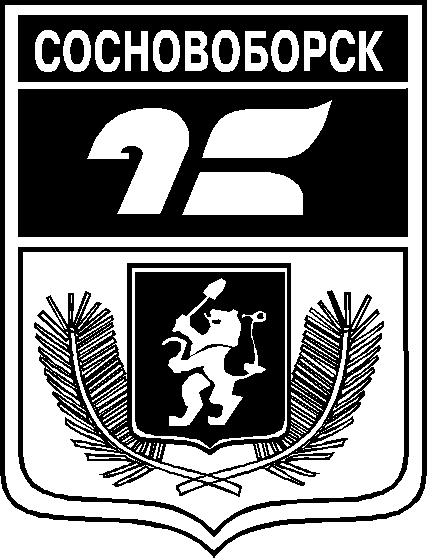 АДМИНИСТРАЦИЯ ГОРОДА СОСНОВОБОРСКАПОСТАНОВЛЕНИЕ«__» ______2022                                                                                                № ____О внесении изменений в постановление администрации города Сосновоборска от 26.07.2018 № 996«Об утверждении Реестра муниципальных услуг (функций) города Сосновоборска»6Осуществление муниципального контроля в сфере благоустройства на территории муниципального образования город Сосновоборск Красноярского краяАдминистрациягорода СосновоборскаРешение Сосновоборского городского Совета депутатов от 23.05.2022 № 20/82-р «Об утверждении Положения о муниципальном контроле в сфере благоустройства на территории муниципального образования город Сосновоборск Красноярского края662500, г. Сосновоборск, ул. Солнечная, 2 т. 8 (39131) 2-28-00    8 (39131) 2-01-50www.sosnovoborsk-city.ru